                                                                                                                    ПРОЕКТ                                                         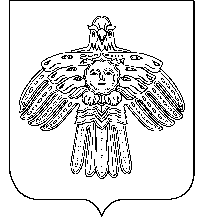 «УЛЫС  ОДЕС»  КАР  ОВМÖДЧÖМИНСА  СÖВЕТСОВЕТ  ГОРОДСКОГО  ПОСЕЛЕНИЯ  «НИЖНИЙ  ОДЕС»              ____________________________________________________________________КЫВКÖРТÖДРЕШЕНИЕ«   »             2021 года                                                                     № «Об утверждении Положения о муниципальном контроле                             за исполнением единой теплоснабжающей организацией                         обязательств по строительству, реконструкции и (или) модернизации объектов теплоснабжения в границах муниципального образования городское поселение «Нижний Одес»Руководствуясь Федеральным законом от 06.10.2003 N 131-ФЗ «Об общих принципах организации местного самоуправления в Российской Федерации», Уставом муниципального образования городского поселения «Нижний Одес» в соответствии с Федеральным законом от 31.07.2020г. № 248-ФЗ «О государственном контроле (надзоре) и муниципальном контроле в Российской ФедерацииСовет городского поселения «Нижний Одес» РЕШИЛ:1. Утвердить Положение о муниципальном контроле за исполнением единой теплоснабжающей организацией обязательств по строительству, реконструкции и (или) модернизации объектов теплоснабжения в границах муниципального образования городское поселение «Нижний Одес» согласно приложению.2. Настоящее решение вступает в силу со дня официального опубликования.Глава городского поселения «Нижний Одес» - председатель Совета  поселения                                                       _____________ПОЛОЖЕНИЕо муниципальном контроле за исполнением единой теплоснабжающей организацией обязательств по строительству, реконструкции и (или) модернизации объектов теплоснабжения в границах муниципального образования городское поселение «Нижний Одес»1. Общие положения1. Настоящее Положение регулирует отношения в области организации и осуществления муниципального контроля за исполнением единой теплоснабжающей организацией обязательств по строительству, реконструкции и (или) модернизации объектов теплоснабжения в границах муниципального образования городского поселения «Нижний Одес» (далее по тексту - муниципальный контроль).2. Муниципальный контроль осуществляется в соответствии с Федеральным законом от 06.10.2003 № 131-ФЗ «Об общих принципах организации местного самоуправления в Российской Федерации», Федеральным законом от 31 июля 2020 г. № 248-ФЗ «О государственном контроле (надзоре) и муниципальном контроле в Российской Федерации» (далее – Федеральный закон), нормативно-правовыми актами Российской Федерации, нормативными правовыми актами Республики Коми, Уставом муниципального образования городского поселения «Нижний Одес», иными нормативными правовыми актами органов местного самоуправления муниципального образования городского поселения «Нижний Одес».3. Контрольным органом, уполномоченным на осуществление муниципального контроля, является Администрация городского поселения «Нижний Одес» (далее – контрольный орган).От имени контрольного органа муниципальный контроль вправе осуществлять следующие должностные лица:1) Заместитель руководителя администрации городского поселения «Нижний Одес», в ведении которого находятся вопросы муниципального контроля (далее – инспектор);2) должностное лицо структурного подразделения Администрации городского поселения «Нижний Одес», в должностные обязанности которого в соответствии с должностной инструкцией входит осуществление полномочий по муниципальному контролю, в том числе проведение профилактических мероприятий и контрольных (надзорных) мероприятий (далее также - инспектор).3) Должностным лицом контрольного органа, уполномоченным на принятие решения о проведении контрольных мероприятий, является руководитель администрации  городского поселения «Нижний Одес», в ведении которого находятся вопросы муниципального контроля.4. Предмет и объекты муниципального контроля устанавливаются в соответствии со статьей 15 и 16 Федерального закона.5. Контрольным органом обеспечивается учет объектов контроля в соответствии с Федеральным законом, настоящим Положением, правовыми актами контрольного органа.6. При сборе, обработке, анализе и учете сведений об объектах контроля для целей их учета контрольный орган использует информацию, представляемую ему в соответствии с нормативными правовыми актами, информацию, получаемую в рамках межведомственного взаимодействия, а также общедоступную информацию.7. При осуществлении учета объектов контроля на контролируемых лиц не может возлагаться обязанность по представлению сведений, документов, если иное не предусмотрено федеральными законами, а также, если соответствующие сведения, документы содержатся в государственных или муниципальных информационных ресурсах.8. Порядок сбора, обработки, анализа и учета сведений об объектах контроля утверждается контрольным органом.9. Система оценки и управления рисками при осуществлении муниципального контроля не применяется, если иное не установлено федеральным законом о виде контроля, общими требованиями к организации и осуществлению муниципального контроля, утвержденными Правительством Российской Федерации.2. Профилактические мероприятия10. При осуществлении муниципального контроля контрольный орган осуществляет проведение следующих профилактических мероприятий:1) информирование;2) консультирование.11. Контрольный орган осуществляет информирование контролируемых лиц и иных заинтересованных лиц по вопросам соблюдения обязательных требований.12. Информирование осуществляется посредством размещения соответствующих сведений на официальном сайте органа местного самоуправления муниципального образования городского поселения «Нижний Одес» в сети «Интернет», в средствах массовой информации, через личные кабинеты контролируемых лиц в государственных информационных системах (при их наличии) и в иных формах.13. Консультирование контролируемых лиц осуществляется должностным лицом контрольного органа, указанным в пункте 3 настоящего Положения, по обращениям контролируемых лиц и их представителей путём предоставления разъяснений. Консультирование осуществляется без взимания платы.14. Консультирование может осуществляться должностным лицом контрольного органа в устной форме: по телефону, посредством видео-конференц-связи, на личном приеме либо в ходе проведения профилактического мероприятия, контрольного мероприятия, и в письменной форме путём подготовки и направления ответа на  запрос о предоставлении письменного ответа в сроки, установленные Федеральным законом от 2 мая 2006 года № 59-ФЗ «О порядке рассмотрения обращений граждан Российской Федерации».15. По итогам консультирования в устной форме информация в письменной форме контролируемым лицам и их представителям не предоставляется.16. При устном консультировании должностные лица контрольного органа обязаны предоставлять информацию по следующим вопросам:1) о нормативных правовых актах (их отдельных положениях) содержащих обязательные требования, оценка соблюдения которых осуществляется в рамках муниципального контроля;2) о нормативных правовых актах, регламентирующих порядок осуществления муниципального контроля;3) о порядке обжалования действий или бездействия должностных лиц контрольного органа;4) о месте нахождения и графике работы контрольного органа;5) о справочных телефонах контрольного органа;6) об адресе официального сайта, а также электронной почты контрольного органа в сети «Интернет».17. При письменном консультировании должностные лица контрольного органа обязаны предоставлять информацию по следующим вопросам:1) о нормативных правовых актах (их отдельных положениях) содержащих обязательные требования, оценка соблюдения которых осуществляется в рамках муниципального контроля;2) о нормативных правовых актах, регламентирующих порядок осуществления муниципального контроля;3) о месте нахождения и графике работы контрольного органа.18. При осуществлении консультирования должностное лицо контрольного (надзорного) органа обязано соблюдать конфиденциальность информации, доступ к которой ограничен в соответствии с законодательством Российской Федерации19. В ходе консультирования не может предоставляться информация, содержащая оценку конкретного контрольного мероприятия, решений и (или) действий должностных лиц контрольного органа, иных участников контрольного мероприятия, а также результаты проведенных в рамках контрольного мероприятия экспертизы, испытаний.20. Информация, ставшая известной должностному лицу контрольного органа в ходе консультирования, не может использоваться контрольным органом в целях оценки контролируемого лица по вопросам соблюдения обязательных требований.21. Контрольный орган осуществляют учет консультирований.22. В случае поступления в контролирующий орган однотипных обращений контролируемых лиц и их представителей неоднократно (три обращения и более), консультирование по таким однотипным обращениям контролируемых лиц и их представителей осуществляется посредством размещения на официальном сайте органа  местного самоуправления городское поселение «Нижний Одес» в сети «Интернет» письменного разъяснения, подписанного уполномоченным должностным лицом контрольного органа.3. Порядок осуществления муниципального контроля23. При осуществлении муниципального контроля плановые контрольные мероприятия не проводятся. В рамках осуществления муниципального контроля проводятся внеплановые контрольные мероприятия, которые подлежат предварительному согласованию с органами прокуратуры в соответствии с  Федеральным законом.24. При осуществлении муниципального контроля взаимодействием контрольного органа, его должностных лиц с контролируемыми лицами являются встречи, телефонные и иные переговоры (непосредственное взаимодействие) между инспектором и контролируемым лицом или его представителем, запрос документов, иных материалов, присутствие инспектора в месте осуществления деятельности контролируемого лица (за исключением случаев присутствия инспектора на общедоступных производственных объектах).25. Взаимодействие с контролируемым лицом осуществляется при проведении следующих контрольных мероприятий:1) документарная проверка;2) выездная проверка.26. Без взаимодействия с контролируемым лицом проводятся следующие контрольные мероприятия (далее - контрольные мероприятия без взаимодействия):1) наблюдение за соблюдением обязательных требований;2) выездное обследование.27. В ходе документарной проверки могут совершаться следующие контрольные действия:1) получение письменных объяснений;2) истребование документов.28. Выездная проверка может проводиться с использованием средств дистанционного взаимодействия, в том числе посредством аудио- или видеосвязи. Срок проведения выездной проверки составляет десять рабочих дней. В отношении одного субъекта малого предпринимательства общий срок взаимодействия в ходе проведения выездной проверки составляет пятьдесят часов для малого предприятия и пятнадцать часов для микропредприятия, за исключением выездной проверки, основанием для проведения которой является пункт 6 части 1 статьи 57 Федерального закона и которая для микропредприятия не может продолжаться более сорока часов. 29. В ходе выездной проверки могут совершаться следующие контрольные действия:1) осмотр;2) досмотр;3) опрос;4) получение письменных объяснений;5) истребование документов.30. В целях предотвращения сокрытия доказательств нарушения обязательных требований, оценка соблюдения которых осуществляется в рамках муниципального контроля, досмотр может быть осуществлен в отсутствие контролируемого лица с обязательным применением видеозаписи.31. В случаях болезни, нахождения за пределами Сосногорского района, административного ареста, избрания в отношении подозреваемого в совершении преступления физического лица меры пресечения в виде: подписки о невыезде и надлежащем поведении, запрете определенных действий, заключения под стражу, домашнего ареста, индивидуальный предприниматель или гражданин, являющиеся контролируемыми лицами, при проведении контрольного мероприятия вправе представить в контрольный орган информацию о невозможности присутствия, в связи с чем проведение контрольного мероприятия переносится контрольным органом на срок, необходимый для устранения обстоятельств, послуживших поводом для данного обращения индивидуального предпринимателя, гражданина в контрольный орган.32. Под наблюдением за соблюдением обязательных требований (мониторингом безопасности) понимается анализ данных об объектах контроля, имеющихся у контрольного органа, в том числе данных, которые поступают в ходе межведомственного информационного взаимодействия, предоставляются контролируемыми лицами в рамках исполнения обязательных требований, а также данных, содержащихся в государственных и муниципальных информационных системах.33. В ходе выездного обследования инспектор может осуществлять осмотр общедоступных (открытых для посещения неограниченным кругом лиц) производственных объектов. 34. Порядок фотосъемки, аудио- и видеозаписи и иных способов фиксации доказательств при проведении контрольных мероприятий утверждается контрольным органом.35. По результатам проведения контрольных мероприятий составляется акт контрольного мероприятия, с которым контролируемое лицо подлежит ознакомлению в порядке, установленном статьей 88 Федерального закона.36.  В случае поступления в контрольный орган возражений в отношении акта в целом или его отдельных положений, контрольный орган назначает консультации с контролируемым лицом по вопросу рассмотрения поступивших возражений, которые проводятся не позднее чем в течение пяти рабочих дней со дня поступления возражений.37. Проведение консультаций по вопросу рассмотрения поступивших возражений осуществляются в ходе непосредственного визита контролируемого лица (его полномочного представителя) в контрольный орган, либо путем использования видео-конференц-связи.38. В ходе таких консультаций контролируемое лицо вправе давать пояснения, представлять дополнительные документы или их заверенные копии, в том числе представлять информацию о предпочтительных сроках устранения выявленных нарушений обязательных требований.Дополнительные документы, которые контролируемое лицо укажет в качестве дополнительных документов в ходе консультаций в виде видео-конференц-связи, должны быть представлены контролируемым лицом не позднее 5 рабочих дней с момента проведения видео-конференц-связи. 39. До 31 декабря 2023 года информирование контролируемого лица о совершаемых должностными лицами контрольного органа и иными уполномоченными лицами действиях и принимаемых решениях, направление документов и сведений контролируемому лицу контрольным органом могут осуществляться в том числе на бумажном носителе с использованием почтовой связи в случае невозможности информирования контролируемого лица в электронной форме либо по запросу контролируемого лица. Контрольный орган в срок, не превышающий десяти рабочих дней со дня поступления такого запроса, направляет контролируемому лицу указанные документы и (или) сведения.4. Порядок обжалования решений контрольного органаРешения контрольного органа, а также действия (бездействие) его должностных лиц контролируемое лицо, в отношении которого приняты решения или совершены действия (бездействие), указанные в части 4 статьи 40 Федерального закона вправе обжаловать в судебном порядке.Досудебный порядок подачи жалоб при осуществлении муниципального контроля не применяется, если иное не установлено федеральным законом о виде контроля, общими требованиями к организации и осуществлению данного вида муниципального контроля, утверждёнными Правительством Российской Федерации.5. Оценка результативности и эффективности деятельностиконтрольного органа42. Оценка результативности и эффективности деятельности контрольного органа осуществляется на основе системы показателей результативности и эффективности муниципального контроля за исполнением единой теплоснабжающей организацией обязательств по строительству, реконструкции и (или) модернизации объектов теплоснабжения в границах муниципального образования городское поселение «Нижний Одес».43. В систему показателей результативности и эффективности деятельности, указанную в пункте 42 настоящего Положения, входят:1) ключевые показатели муниципального контроля за исполнением единой теплоснабжающей организацией обязательств по строительству, реконструкции и (или) модернизации объектов теплоснабжения в границах муниципального образования городское поселение «Нижний Одес»;2) индикативные показатели муниципального контроля за исполнением единой теплоснабжающей организацией обязательств по строительству, реконструкции и (или) модернизации объектов теплоснабжения в границах муниципального образования городское поселение «Нижний Одес».44. Ключевые показатели муниципального контроля и их целевые значения, индикативные показатели муниципального контроля за исполнением единой теплоснабжающей организацией обязательств по строительству, реконструкции и (или) модернизации объектов теплоснабжения в границах муниципального образования городское поселение «Нижний Одес».45. Контрольный орган ежегодно осуществляет подготовку доклада о муниципальном контроле за исполнением единой теплоснабжающей организацией обязательств по строительству, реконструкции и (или) модернизации объектов теплоснабжения в границах муниципального образования городское поселение «Нижний Одес», с учетом требований, установленных Законом № 248 - ФЗ.Организация подготовки доклада возлагается на орган Администрации, уполномоченный на осуществление муниципального контроля. Приложение № 1 к Положению омуниципальном контроле за исполнением единой теплоснабжающей организацией обязательств по строительству, реконструкции и (или) модернизации объектов теплоснабжения в границах муниципального образования городское поселение «Нижний Одес»,утвержденного Решением Совета городского поселения «Нижний Одес»от __________ № _________Ключевые показатели муниципального контроля за исполнением единой теплоснабжающей организацией обязательств по строительству, реконструкции и (или) модернизации объектов теплоснабжения в границах муниципального образования городское поселение «Нижний Одес»1. Ключевые показатели муниципального контроля за исполнением единой теплоснабжающей организацией обязательств по строительству, реконструкции и (или) модернизации объектов теплоснабжения в границах муниципального образования городское поселение «Нижний Одес», и их целевые значения:       2. Индикативные показатели муниципального контроля за исполнением единой теплоснабжающей организацией обязательств по строительству, реконструкции и (или) модернизации объектов теплоснабжения в границах муниципального образования городское поселение «Нижний Одес», в сфере благоустройства в городском поселении «Нижний Одес»:1) количество обращений граждан и организаций о нарушении обязательных требований, поступивших в орган муниципального контроля;2) количество проведенных органом муниципального контроля внеплановых контрольных мероприятий;3) количество принятых органами прокуратуры решений о согласовании проведения органом муниципального контроля внепланового контрольного мероприятия;4) количество выявленных органом муниципального контроля нарушений обязательных требований;5) количество устраненных нарушений обязательных требований;6) количество поступивших возражений в отношении акта контрольного мероприятия;7) количество выданных органом муниципального контроля предписаний об устранении нарушений обязательных требований.ПриложениеУТВЕРЖДЕНОРешением Совета ГП «Нижний Одес» от          2021 № Ключевые показателиЦелевые значения(%)Доля устраненных нарушений обязательных требований от числа выявленных нарушений обязательных требований100Доля обоснованных жалоб на действия (бездействие) контрольного органа и (или) его должностных лиц при проведении контрольных мероприятий от общего числа поступивших жалоб0